Dorset County Show 2nd & 3rd September 2023 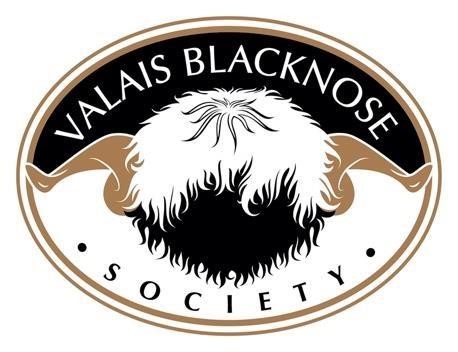 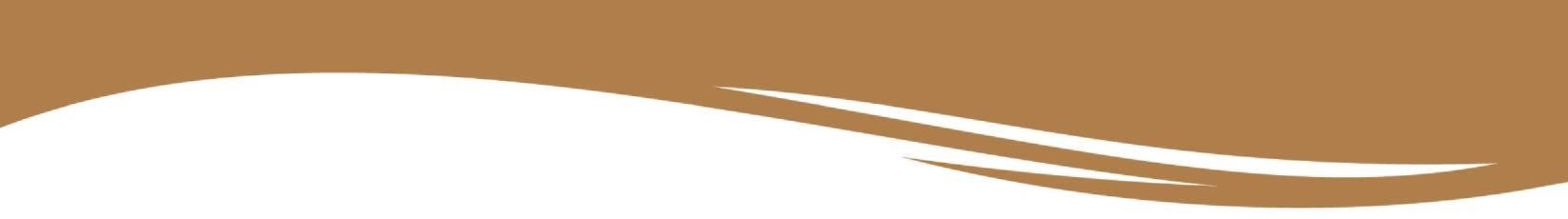 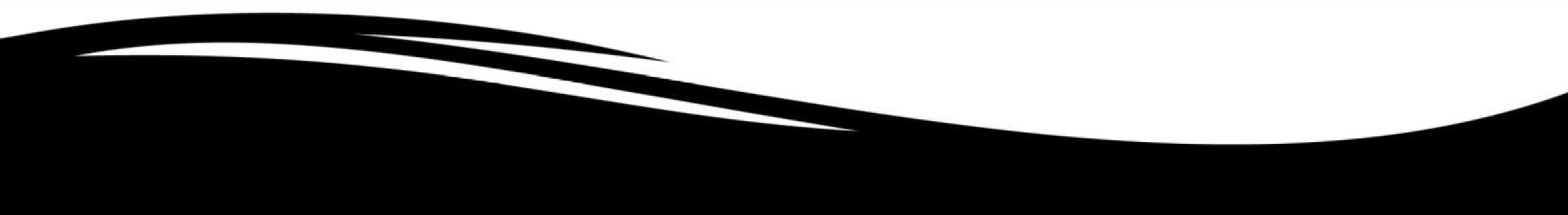 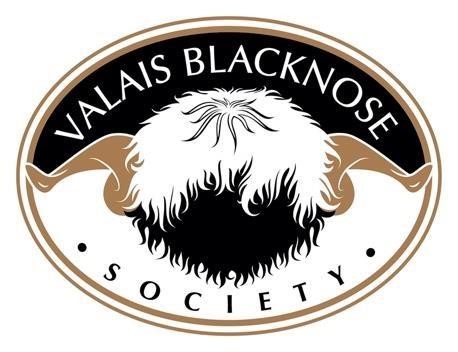 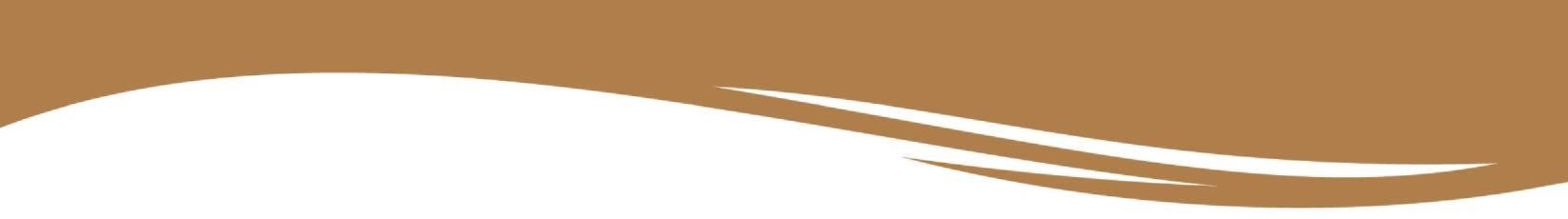 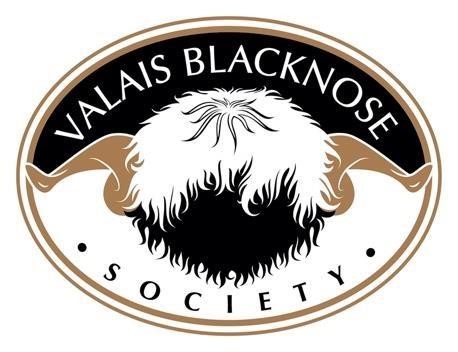 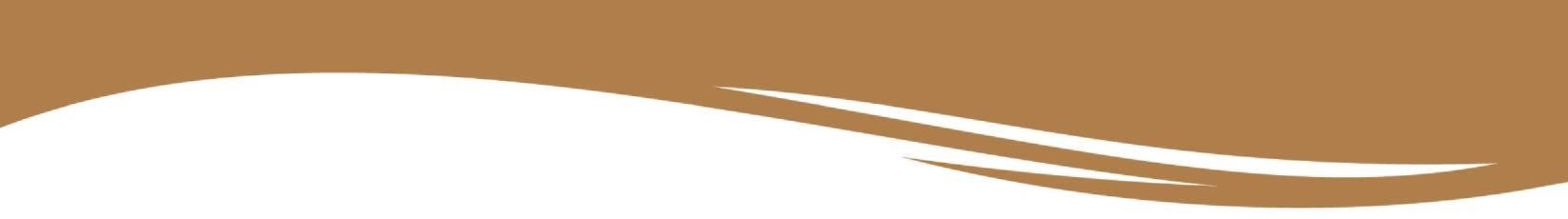 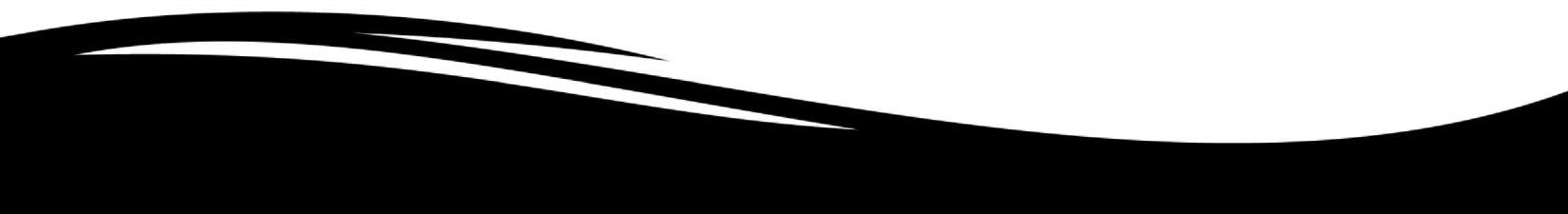 1ST  2ND  3RD  3RD  4TH  5TH  6TH  AGED RAM or SHEARLING RAM Iceni Henry Owned by - Carla McLeod-Bunter Bred by – Georgina Hollis	Eiger 	 Jasper Owned & Bred by - Barrie Haigh	Eiger 	 Jasper Owned & Bred by - Barrie HaighEiger Idris Owned & Bred by - Barrie Haigh Halsbury JaguarOwned by - Louise HebditchBred by – Chris Slee & Tom HooperRAM LAMB Lacock Kingstone Owned & Bred by - Peter Self 	Lambrook 	 Kermit Owned & Bred by -Carla McLeod-Bunter 	Lambrook 	 Kermit Owned & Bred by -Carla McLeod-Bunter Skaigh Krakatoa Owned & Bred by – Douglas & Kate Little Gander Cross Knot So Simon Owned & Bred by -  Emma ChildsHewishstock KernalOwned & Bred by – Olivia Barnes & Julie Beeson AGED EWE & SHEARLING EWE Whitehall Juniper Owned by - Peter SelfBred by – Henry & Emily Duncan 	Skaigh 	 Jungfrau Owned & Bred by – Douglas & Kate Little	Skaigh 	 Jungfrau Owned & Bred by – Douglas & Kate LittleKentmere Imogen Owned by – Chloe LukinsBred by – Katy FawcettEiger Jade Owned & Bred by - Barrie HaighHalsbury Inky Owned by - Carol Retallick Bred by – Chris Slee & Tom HooperEWE LAMB Gander Cross Kracken Daze Owned & Bred by -  Emma Childs	Lacock 	 Kierra Owned & Bred by – Peter Self Goldies Kira Owned by - Carol RetallickBred by – Thomas & Isla GoldieLacock Kitty Owned by - Carla McLeod-BunterBred by – Peter Self Gander Cross Killer Queen Owned & Bred by -  Emma ChildsWETHER Skaigh JohannesbergOwned & Bred by – Douglas & Kate LittleLacock 	Kai Owned & Bred by – Peter Self Eiger Kegan Owned & Bred by - Barrie HaighHewishstock KermitOwned & Bred by – Olivia Barnes & Julie Beeson Hewishstock KhanOwned & Bred by – Olivia Barnes & Julie Beeson PAIR OF EWE LAMBSHewishstock Karena & KezOwned & Bred by – Olivia Barnes & Julie BeesonGROUP OF 3 Skaigh SheepOwned by – Douglas & Kate LittleGander Cross Owned by - Emma Childs Eiger Owned by - Barrie Haigh Lacock Owned by – Peter SelfLONGWOOL WOOL ON THE HOOF Kentmere Imogen Owned by – Chloe LukinsBred by – Katy Fawcett MALE CHAMPIONLacockKingstoneOwned & bred by – Peter SelfFEMALE CHAMPION Kracken Daze Owned & Bred by -  Emma ChildsOVERALL BREED CHAMPION OVERALL BREED CHAMPION KrackenDazeOwned & Bred by -  Emma ChildsKrackenDazeOwned & Bred by -  Emma ChildsRESERVE BREED CHAMPION RESERVE BREED CHAMPION Lacock KingstoneOwned & Bred by - Peter SelfLacock KingstoneOwned & Bred by - Peter Self